РОЗКЛАД ЗАНЯТЬ на 22.10.2021 (п’ятниця)Чергові викладачі: Калинчій А.А., Білик Н.А.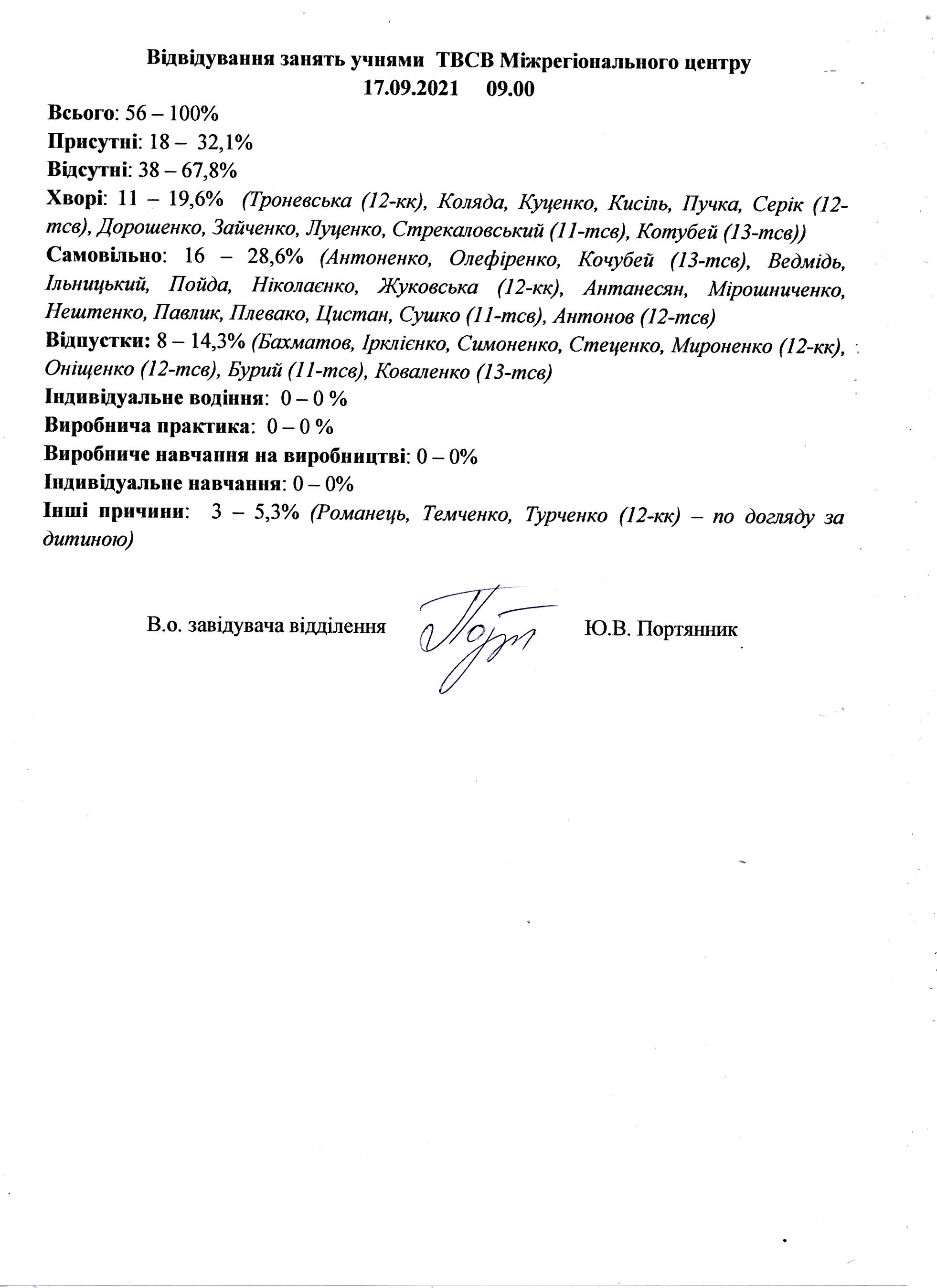 Завідувач відділення Ю.ПортянникПОГОДЖЕНОЗаступник директора з НВР__________ В. ЗаєцьЗАТВЕРДЖУЮДиректор Центру_________ Р. Мокрій№ урокуУрок згідно розкладуМісце проведенняВикладачГрупа №12-кк (ІІІ курс)1-2 урокІноземна мовакаб.4Галізіна С.М.3 урокУкраїнська мовакаб.9Акімова Н.В.4-5 урокХімія каб.6Білик Н.А.6-7 урокФізика і астрономіякаб.12Христенко В.М.Група №12-тсв (ІІ курс)1 урокХімія каб.6Білик Н.А.2 урокБіологія і екологіякаб.6Білик Н.А.3 урокГеографіякаб.6Білик Н.А.4-5 урокІноземна мовакаб.4Галізіна С.М.6-7 урокФізична культураспорт.майд.Христенко В.М.Група №11-тсв (ІІІ курс)1-2 урокУкраїнська літературакаб.9Акімова Н.В.3-4 урокПДРкаб.14Портянник Ю.В.4-5 урокБудова вантажного автомобілякаб.14Портянник Ю.В.7 урокБіологія і екологіякаб.6Білик Н.А.Група №13-тсв (І курс)1-6 урокВиробниче навчанняНавчальний корпус №2 (ангар)Дудник Ю.М., Прохоров О.І., Онішко О.М.7 урокОБРкаб.14Портянник Ю.В.